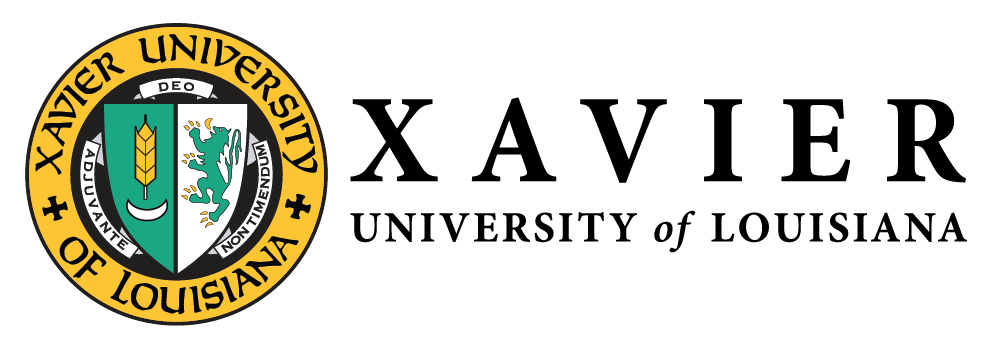 NATIONAL ALUMNIOFFICERS 2019-20201 Drexel DriveCampus Box 66New Orleans, LA 70125(504) 520-67821-877-WE LUV XUMr. Randall McHenry’86Presidentrandall@mchenryinc.netDr. Trevonne Thompson’971st Vice PresidentTrevonne.thompson@gmail.comMs. Chakita Holmes’032nd Vice Presidentchakitaholmes@gmail.comNicole M. Golden’00Corresponding Secretaryndmarchand@gmail.comMs. Tiffany Devereaux’98Recording Secretaryttdex@yahoo.comMr. Kevin Barnes’10Treasurerkevinlbarnesjr@gmail.comGwen Charles’80Parliamentariangwendolyn.charles@gmail.comChapter UpdatesNew England Charter (Courtney Scrubbs ‘04)Held first general body meeting, May 3rdElected four (4) office(Office of President Vice President, Treasurer, and Secretary)Participated in #GLX2020 and raised approximately $1850 St. Louis, MO (Rosalyn Crain Tinnin ‘01)Targeting to have elections in June 2020 Hosted XU Comes to You Admission event on February 8thBaton Rouge, LA (Branden Weber ‘03 & Karen Yarbrough ‘86) - Interest Meeting is scheduled for May 14th 